Tower Scaffold Site Inspection Checklist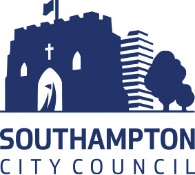 WAH Regulations 12(7)These regulations require that a Mobile Access Tower be inspected and approved by a competent person and within 24 hours a report thereof be provided to the person on whose behalf the inspection was carried out.It is also required that a tag system be attached to the tower recording that an inspection has taken place and that there is an inspection checklist in existence.The timing of inspectionsThe timing of inspectionsThis checklist refers to one off the following timings (please tick as appropriate)This checklist refers to one off the following timings (please tick as appropriate)When the tower has been built and taken into use for the first timeAfter any substantial addition, dismantling or other alterationAfter any event likely to have affected it strength or stabilityAt regular intervals NOT exceeding 7 daysDetails of the competent person making this inspectionDetails of the competent person making this inspectionDetails of the competent person making this inspectionDetails of the competent person making this inspectionDetails of the competent person making this inspectionDetails of the competent person making this inspectionNamePASMA No.Date of the inspectionTimePerson to whom  this inspection was carried outPerson to whom  this inspection was carried outPerson to whom  this inspection was carried outPerson to whom  this inspection was carried outPerson to whom  this inspection was carried outPerson to whom  this inspection was carried outNameOrganisationDescription of the towerDescription of the towerDescription of the towerDescription of the towerDescription of the towerDescription of the towerDouble/single widthHeightMobile Double/single widthHeightStaticTower ManufacturerTypeAluminiumTower ManufacturerTypeGRPLocation of tower at time of inspectionLocation of tower at time of inspectionLocation of tower at time of inspectionThe following items to be checkedYesNoDo you have a copy of the manufacturers instruction manual (MIM) to enable you check the tower?Does a risk assessment for the tower exist?Check that the environment has no detrimental affect on the safe use of the tower.Are the castors or base plates fully in contact with the ground and bearing their share of the weight of the tower and that all 4 brakes are applied?Are the adjustable legs only being used to level the tower and not for gaining height?Is a tower level in all planes?Is the tower built on firm and stable ground?Are stabilisers fitted and are they the correct size for the height of the tower?Check that the feet are fully in contact with the ground, and wing nuts are tight.Check that the foot of the stabilisers are positioned to form a squire.Is the bracing pattern used, in accordance with the manufacturer’s instructions?Check that all the hooks on the braces are fully engaged.Check that all the handrails and mid guardrails are fitted in the correct positions.Check that the interlocking devise, locking frames together are engaged.Check that all platforms are in the correct position on the tower.Check that the trap door opens to the outboard side of the tower.Check that, if the tower is single width that all platforms have trap doors.If wind locks are fitted to platform, check they are engaged.Are toe boards fitted to the working platform, or any platform with gear stowed?If the tower has been tied in check that the method is adequate and at the correct intervals in accordance with the MIM.Inspection completed – sign offInspection completed – sign offInspection completed – sign offInspection completed – sign offI have inspected the tower, which is identified with the reference no.      , and has attached/updated the tower tag which bears the same reference no.I have inspected the tower, which is identified with the reference no.      , and has attached/updated the tower tag which bears the same reference no.I have inspected the tower, which is identified with the reference no.      , and has attached/updated the tower tag which bears the same reference no.I have inspected the tower, which is identified with the reference no.      , and has attached/updated the tower tag which bears the same reference no.Signature of inspectorSignature of inspectorName in block capitalsDateSignature of the person on whose behalf this inspection was carried out as proof of receiptSignature of the person on whose behalf this inspection was carried out as proof of receiptName in block capitalsDate